[MS-SPWFCSOM]: SharePoint Workflow Client-Side Object Model ProtocolIntellectual Property Rights Notice for Open Specifications DocumentationTechnical Documentation. Microsoft publishes Open Specifications documentation (“this documentation”) for protocols, file formats, data portability, computer languages, and standards support. Additionally, overview documents cover inter-protocol relationships and interactions. Copyrights. This documentation is covered by Microsoft copyrights. Regardless of any other terms that are contained in the terms of use for the Microsoft website that hosts this documentation, you can make copies of it in order to develop implementations of the technologies that are described in this documentation and can distribute portions of it in your implementations that use these technologies or in your documentation as necessary to properly document the implementation. You can also distribute in your implementation, with or without modification, any schemas, IDLs, or code samples that are included in the documentation. This permission also applies to any documents that are referenced in the Open Specifications documentation. No Trade Secrets. Microsoft does not claim any trade secret rights in this documentation. Patents. Microsoft has patents that might cover your implementations of the technologies described in the Open Specifications documentation. Neither this notice nor Microsoft's delivery of this documentation grants any licenses under those patents or any other Microsoft patents. However, a given Open Specifications document might be covered by the Microsoft Open Specifications Promise or the Microsoft Community Promise. If you would prefer a written license, or if the technologies described in this documentation are not covered by the Open Specifications Promise or Community Promise, as applicable, patent licenses are available by contacting iplg@microsoft.com. License Programs. To see all of the protocols in scope under a specific license program and the associated patents, visit the Patent Map. Trademarks. The names of companies and products contained in this documentation might be covered by trademarks or similar intellectual property rights. This notice does not grant any licenses under those rights. For a list of Microsoft trademarks, visit www.microsoft.com/trademarks. Fictitious Names. The example companies, organizations, products, domain names, email addresses, logos, people, places, and events that are depicted in this documentation are fictitious. No association with any real company, organization, product, domain name, email address, logo, person, place, or event is intended or should be inferred.Reservation of Rights. All other rights are reserved, and this notice does not grant any rights other than as specifically described above, whether by implication, estoppel, or otherwise. Tools. The Open Specifications documentation does not require the use of Microsoft programming tools or programming environments in order for you to develop an implementation. If you have access to Microsoft programming tools and environments, you are free to take advantage of them. Certain Open Specifications documents are intended for use in conjunction with publicly available standards specifications and network programming art and, as such, assume that the reader either is familiar with the aforementioned material or has immediate access to it.Support. For questions and support, please contact dochelp@microsoft.com. Preliminary Documentation. This particular Open Specifications document provides documentation for past and current releases and/or for the pre-release version of this technology. This document provides final documentation for past and current releases and preliminary documentation, as applicable and specifically noted in this document, for the pre-release version. Microsoft will release final documentation in connection with the commercial release of the updated or new version of this technology. Because this documentation might change between the pre-release version and the final version of this technology, there are risks in relying on this preliminary documentation. To the extent that you incur additional development obligations or any other costs as a result of relying on this preliminary documentation, you do so at your own risk.Revision SummaryTable of Contents1	Introduction	91.1	Glossary	91.2	References	111.2.1	Normative References	111.2.2	Informative References	121.3	Overview	121.4	Relationship to Other Protocols	121.5	Prerequisites/Preconditions	121.6	Applicability Statement	121.7	Versioning and Capability Negotiation	131.8	Vendor-Extensible Fields	131.9	Standards Assignments	132	Messages	142.1	Transport	142.2	Message Syntax	143	Protocol Details	153.1	Server Details	153.1.1	Abstract Data Model	153.1.2	Timers	153.1.3	Initialization	153.1.4	Higher-Layer Triggered Events	153.1.5	Message Processing Events and Sequencing Rules	153.1.5.1	Microsoft.SharePoint.Client.WorkflowServices.WorkflowDefinition	153.1.5.1.1	Properties	153.1.5.1.1.1	Scalar Properties	153.1.5.1.1.1.1	Description	153.1.5.1.1.1.2	DisplayName	153.1.5.1.1.1.3	Id	163.1.5.1.1.1.4	Properties	163.1.5.1.1.1.5	Xaml	163.1.5.1.1.1.6	AssociationUrl	163.1.5.1.1.1.7	FormField	163.1.5.1.1.1.8	InitiationUrl	163.1.5.1.1.1.9	RequiresAssociationForm	163.1.5.1.1.1.10	RequiresInitiationForm	173.1.5.1.1.1.11	Published	173.1.5.1.1.1.12	RestrictToScope	173.1.5.1.1.1.13	RestrictToType	173.1.5.1.1.1.14	DraftVersion	183.1.5.1.1.2	ObjectPath Properties	183.1.5.1.2	Methods	183.1.5.1.2.1	Scalar Methods	183.1.5.1.2.1.1	SetProperty	183.1.5.1.2.2	ObjectPath Methods	183.1.5.1.2.2.1	CSOM Constructor	183.1.5.2	Microsoft.SharePoint.Client.WorkflowServices.WorkflowInstance	183.1.5.2.1	Properties	193.1.5.2.1.1	Scalar Properties	193.1.5.2.1.1.1	InstanceCreated	193.1.5.2.1.1.2	LastUpdated	193.1.5.2.1.1.3	Properties	193.1.5.2.1.1.4	Status	193.1.5.2.1.1.5	UserStatus	193.1.5.2.1.1.6	WorkflowSubscriptionId	193.1.5.2.1.1.7	Id	193.1.5.2.1.1.8	FaultInfo	203.1.5.2.1.2	ObjectPath Properties	203.1.5.2.2	Methods	203.1.5.2.2.1	Scalar Methods	203.1.5.2.2.2	ObjectPath Methods	203.1.5.3	Microsoft.SharePoint.Client.WorkflowServices.WorkflowInstanceCollection	203.1.5.3.1	Properties	203.1.5.3.1.1	Scalar Properties	203.1.5.3.1.2	ObjectPath Properties	203.1.5.3.2	Methods	203.1.5.3.2.1	Scalar Methods	203.1.5.3.2.2	ObjectPath Methods	203.1.5.4	Microsoft.SharePoint.Client.WorkflowServices.WorkflowServicesManager	213.1.5.4.1	Properties	213.1.5.4.1.1	Scalar Properties	213.1.5.4.1.1.1	AppId	213.1.5.4.1.1.2	IsConnected	213.1.5.4.1.1.3	ScopePath	213.1.5.4.1.1.4	ServiceHealthStatus	213.1.5.4.1.2	ObjectPath Properties	213.1.5.4.1.2.1	Current	213.1.5.4.2	Methods	213.1.5.4.2.1	Scalar Methods	213.1.5.4.2.1.1	IsIntegratedApp	223.1.5.4.2.2	ObjectPath Methods	223.1.5.4.2.2.1	GetWorkflowDeploymentService	223.1.5.4.2.2.2	GetWorkflowInstanceService	223.1.5.4.2.2.3	GetWorkflowInteropService	223.1.5.4.2.2.4	GetWorkflowSubscriptionService	223.1.5.4.2.2.5	CSOM Constructor	223.1.5.5	Microsoft.SharePoint.Client.WorkflowServices.WorkflowSubscription	233.1.5.5.1	Properties	233.1.5.5.1.1	Scalar Properties	233.1.5.5.1.1.1	DefinitionId	233.1.5.5.1.1.2	EventSourceId	233.1.5.5.1.1.3	Id	233.1.5.5.1.1.4	Name	233.1.5.5.1.1.5	PropertyDefinitions	233.1.5.5.1.1.6	Enabled	233.1.5.5.1.1.7	StatusFieldName	243.1.5.5.1.1.8	EventTypes	243.1.5.5.1.1.9	ManualStartBypassesActivationLimit	243.1.5.5.1.1.10	ParentContentTypeId	243.1.5.5.1.2	ObjectPath Properties	243.1.5.5.2	Methods	243.1.5.5.2.1	Scalar Methods	243.1.5.5.2.1.1	SetProperty	243.1.5.5.2.1.2	GetExternalVariable	253.1.5.5.2.1.3	SetExternalVariable	253.1.5.5.2.2	ObjectPath Methods	253.1.5.5.2.2.1	CSOM Constructor	253.1.5.6	Microsoft.SharePoint.Client.WorkflowServices.WorkflowSubscriptionCollection	253.1.5.6.1	Properties	253.1.5.6.1.1	Scalar Properties	253.1.5.6.1.2	ObjectPath Properties	263.1.5.6.2	Methods	263.1.5.6.2.1	Scalar Methods	263.1.5.6.2.1.1	Sort	263.1.5.6.2.2	ObjectPath Methods	263.1.5.7	Microsoft.SharePoint.Client.WorkflowServices.InteropService	263.1.5.7.1	Properties	263.1.5.7.1.1	Scalar Properties	263.1.5.7.1.2	ObjectPath Properties	263.1.5.7.1.2.1	Current	263.1.5.7.2	Methods	263.1.5.7.2.1	Scalar Methods	263.1.5.7.2.1.1	CancelWorkflow	263.1.5.7.2.1.2	DisableEvents	273.1.5.7.2.1.3	EnableEvents	273.1.5.7.2.1.4	StartWorkflow	273.1.5.7.2.2	ObjectPath Methods	283.1.5.8	Microsoft.SharePoint.Client.WorkflowServices.WorkflowDeploymentService	283.1.5.8.1	Properties	283.1.5.8.1.1	Scalar Properties	283.1.5.8.1.2	ObjectPath Properties	283.1.5.8.2	Methods	283.1.5.8.2.1	Scalar Methods	283.1.5.8.2.1.1	DeleteDefinition	283.1.5.8.2.1.2	DeprecateDefinition	283.1.5.8.2.1.3	GetActivitySignatures	283.1.5.8.2.1.4	GetDesignerActions	293.1.5.8.2.1.5	PublishDefinition	293.1.5.8.2.1.6	SaveDefinition	293.1.5.8.2.1.7	ValidateActivity	293.1.5.8.2.1.8	DeleteCollateral	293.1.5.8.2.1.9	GetCollateralUri	303.1.5.8.2.1.10	PackageDefinition	303.1.5.8.2.1.11	SaveCollateral	303.1.5.8.2.1.12	IsIntegratedApp	313.1.5.8.2.2	ObjectPath Methods	313.1.5.8.2.2.1	GetDefinition	313.1.5.8.2.2.2	EnumerateDefinitions	313.1.5.8.2.2.3	EnumerateIntegratedApps	313.1.5.9	Microsoft.SharePoint.Client.WorkflowServices.WorkflowInstanceService	313.1.5.9.1	Properties	313.1.5.9.1.1	Scalar Properties	323.1.5.9.1.2	ObjectPath Properties	323.1.5.9.1.2.1	Current	323.1.5.9.2	Methods	323.1.5.9.2.1	Scalar Methods	323.1.5.9.2.1.1	CancelWorkflow	323.1.5.9.2.1.2	StartWorkflow	323.1.5.9.2.1.3	TerminateWorkflow	323.1.5.9.2.1.4	PublishCustomEvent	333.1.5.9.2.1.5	CountInstances	333.1.5.9.2.1.6	CountInstancesWithStatus	333.1.5.9.2.1.7	StartWorkflowOnListItem	333.1.5.9.2.1.8	GetDebugInfo	343.1.5.9.2.1.9	ResumeWorkflow	343.1.5.9.2.1.10	SuspendWorkflow	343.1.5.9.2.1.11	StartWorkflowOnListItemBySubscriptionId	343.1.5.9.2.2	ObjectPath Methods	353.1.5.9.2.2.1	Enumerate	353.1.5.9.2.2.2	GetInstance	353.1.5.9.2.2.3	EnumerateInstancesForListItem	353.1.5.9.2.2.4	EnumerateInstancesForSite	353.1.5.9.2.2.5	EnumerateInstancesForListItemWithOffset	363.1.5.9.2.2.6	EnumerateInstancesForSiteWithOffset	363.1.5.9.2.2.7	EnumerateWithOffset	363.1.5.10	Microsoft.SharePoint.Client.WorkflowServices.WorkflowSubscriptionService	363.1.5.10.1	Properties	373.1.5.10.1.1	Scalar Properties	373.1.5.10.1.2	ObjectPath Properties	373.1.5.10.1.2.1	Current	373.1.5.10.2	Methods	373.1.5.10.2.1	Scalar Methods	373.1.5.10.2.1.1	DeleteSubscription	373.1.5.10.2.1.2	PublishSubscription	373.1.5.10.2.1.3	PublishSubscriptionForList	373.1.5.10.2.1.4	RegisterInterestInHostWebList	383.1.5.10.2.1.5	RegisterInterestInList	383.1.5.10.2.1.6	UnregisterInterestInHostWebList	383.1.5.10.2.1.7	UnregisterInterestInList	383.1.5.10.2.2	ObjectPath Methods	393.1.5.10.2.2.1	EnumerateSubscriptions	393.1.5.10.2.2.2	EnumerateSubscriptionsByDefinition	393.1.5.10.2.2.3	EnumerateSubscriptionsByEventSource	393.1.5.10.2.2.4	EnumerateSubscriptionsByList	393.1.5.10.2.2.5	EnumerateSubscriptionsByListAndParentContentType	393.1.5.10.2.2.6	EnumerateSubscriptionsByListWithContentType	403.1.5.10.2.2.7	GetSubscription	403.1.5.11	Microsoft.SharePoint.Client.WorkflowServices.WorkflowDefinitionCollection	403.1.5.11.1	Properties	403.1.5.11.1.1	Scalar Properties	403.1.5.11.1.2	ObjectPath Properties	413.1.5.11.2	Methods	413.1.5.11.2.1	Scalar Methods	413.1.5.11.2.1.1	Sort	413.1.5.11.2.2	ObjectPath Methods	413.1.5.12	Microsoft.SharePoint.Client.WorkflowServices.WorkflowStatus	413.1.5.12.1	Field Values	413.1.5.12.1.1	NotStarted	413.1.5.12.1.2	Started	413.1.5.12.1.3	Suspended	413.1.5.12.1.4	Canceling	413.1.5.12.1.5	Canceled	413.1.5.12.1.6	Terminated	423.1.5.12.1.7	Completed	423.1.5.12.1.8	NotSpecified	423.1.5.12.1.9	Invalid	423.1.5.13	Microsoft.SharePoint.Client.WorkflowServices.WorkflowServiceHealthStatus	423.1.5.13.1	Field Values	423.1.5.13.1.1	Active	423.1.5.13.1.2	NoScope	423.1.5.13.1.3	NotConnected	423.1.5.13.1.4	Suspended	423.1.5.13.1.5	Throttled	433.1.5.13.1.6	Unknown	433.1.5.13.1.7	Unregistered	433.1.6	Timer Events	433.1.7	Other Local Events	434	Protocol Examples	444.1	Associate Workflow	444.2	Publish Definition	444.3	Save Definition	454.4	Start Workflow	465	Security	485.1	Security Considerations for Implementers	485.2	Index of Security Parameters	486	Appendix A: Product Behavior	497	Change Tracking	508	Index	51IntroductionThe SharePoint Workflow Client-Side Object Model Protocol provides types, methods, and properties to enable a protocol client to manage and interact with workflow functionality on a collaboration server.Sections 1.5, 1.8, 1.9, 2, and 3 of this specification are normative. All other sections and examples in this specification are informative.GlossaryThis document uses the following terms:action: A unit of work that can be performed by a workflow and is typically defined in a workflow markup file.activity: An object that stores information about either an action or an activity model. application: A participant that is responsible for beginning, propagating, and completing an atomic transaction. An application communicates with a transaction manager in order to begin and complete transactions. An application communicates with a transaction manager in order to marshal transactions to and from other applications. An application also communicates in application-specific ways with a resource manager in order to submit requests for work on resources.association form: A form that provides parameters for a workflow association.authentication: The act of proving an identity to a server while providing key material that binds the identity to subsequent communications.collateral file: Any file stored with a workflow definition. This file is intended to be used for management of the workflow definition, or to initiate and control of an instance of the workflow definition.content type: A named and uniquely identifiable collection of settings and fields that store metadata for individual items in a SharePoint list. One or more content types can be associated with a list, which restricts the contents to items of those types.content type identifier: A unique identifier that is assigned to a content type.Coordinated Universal Time (UTC): A high-precision atomic time standard that approximately tracks Universal Time (UT). It is the basis for legal, civil time all over the Earth. Time zones around the world are expressed as positive and negative offsets from UTC. In this role, it is also referred to as Zulu time (Z) and Greenwich Mean Time (GMT). In these specifications, all references to UTC refer to the time at UTC-0 (or GMT).CSOM array: An ordered collection of values that can be used in an XML request or JSON response text. The values are identified by their position and their position is determined by a zero-based integer index.CSOM Boolean: A Boolean value that can be used in an XML request or JSON response text. A CSOM Boolean value is either "true" or "false".CSOM DateTime: An Int64 value that represents the number of 100-nanosecond time intervals that have elapsed since 12:00:00, January 1, 0001. It can be used in an XML request or as a string in JSON response text. The value can represent time intervals through 23:59:59.9999999, December 31, 9999. It can also specify whether a local, UTC, or no time zone applies.CSOM dictionary: An object that contains an unordered collection of key/value pairs that can be used in an XML request or JSON response text. Each key in a CSOM dictionary has a unique name.CSOM GUID: A GUID, as described in [MS-DTYP], that can be used in an XML request or as a string in JSON response text.CSOM Int32: A 32-bit, signed integer value, which is the INT32 type described in [MS-DTYP], that can be used in an XML request or as a number in JSON response text. The range of CSOM Int32 values is from "-2147483648" to "2147483647".CSOM Stream: A series of bytes that is used to transfer data and that supports reading, writing, and seeking.CSOM String: A representation of text as a series of Unicode characters. It can be used in an XML request or JSON response text.empty GUID: A 128-bit, 16-byte identification number that is represented by all zeros.event: (1) Any significant occurrence in a system or an application that requires users to be notified or an entry to be added to a log. (2) An action or occurrence to which an application might respond. Examples include state changes, data transfers, key presses, and mouse movements.event receiver: A structured modular component that enables built-in or user-defined managed code classes to act upon objects, such as list items, lists, or content types, when specific triggering actions occur.Extensible Application Markup Language (XAML): A declarative XML-based language that is used to represent a tree of objects. XAML markup is stored in .xaml files or, for workflow schemas, .xoml files.field: A container for metadata within a SharePoint list and associated list items. globally unique identifier (GUID): A term used interchangeably with universally unique identifier (UUID) in Microsoft protocol technical documents (TDs). Interchanging the usage of these terms does not imply or require a specific algorithm or mechanism to generate the value. Specifically, the use of this term does not imply or require that the algorithms described in [RFC4122] or [C706] must be used for generating the GUID. See also universally unique identifier (UUID).item: A unit of content that can be indexed and searched by a search application.JavaScript Object Notation (JSON): A text-based, data interchange format that is used to transmit structured data, typically in Asynchronous JavaScript + XML (AJAX) web applications, as described in [RFC7159]. The JSON format is based on the structure of ECMAScript (Jscript, JavaScript) objects.leaf name: The segment of a URL that follows the last slash. If the resource is a directory, the leaf name can be an empty string.list: A container within a SharePoint site that stores list items. A list has a customizable schema that is composed of one or more fields. list item: An individual entry within a SharePoint list. Each list item has a schema that maps to fields in the list that contains the item, depending on the content type of the item.published: A condition of portions of a workbook that are marked as being available to the user when that workbook is processed by a protocol server.site: A group of related pages and data within a SharePoint site collection. The structure and content of a site is based on a site definition. Also referred to as SharePoint site and web site.solution package: A compressed file that can be deployed to a server farm or a site. It can contain assemblies, resource files, site and feature definitions, templates, code access security policies, and Web Parts. Solution packages have a .wsp file name extension.Uniform Resource Locator (URL): A string of characters in a standardized format that identifies a document or resource on the World Wide Web. The format is as specified in [RFC1738].workflow: A structured modular component that enables the automated movement of documents or items through a specific sequence of actions or tasks that are related to built-in or user-defined business processes.workflow association: An association of a workflow template to a specific list or content type.workflow host: A service that runs XAML workflows.workflow identifier: A GUID that is used to identify a workflow.workflow initiation form: An implementation-specific file, typically an ASPX page, that is a part of a workflow. It contains fields and other elements that can be used to initiate a process for a list item, based on the rules and settings in a workflow template that is associated with the list that contains the item.workflow instance: An instance of a workflow association that performs on a list item the process that is defined in a workflow template.workflow store: A stored collection of workflow definitions, workflow associations, and files that are related to workflows.workflow subscription: A relationship that determines the data a workflow uses and when the workflow will launch.XML: The Extensible Markup Language, as described in [XML1.0].MAY, SHOULD, MUST, SHOULD NOT, MUST NOT: These terms (in all caps) are used as defined in [RFC2119]. All statements of optional behavior use either MAY, SHOULD, or SHOULD NOT.ReferencesLinks to a document in the Microsoft Open Specifications library point to the correct section in the most recently published version of the referenced document. However, because individual documents in the library are not updated at the same time, the section numbers in the documents may not match. You can confirm the correct section numbering by checking the Errata.  Normative ReferencesWe conduct frequent surveys of the normative references to assure their continued availability. If you have any issue with finding a normative reference, please contact dochelp@microsoft.com. We will assist you in finding the relevant information. [MS-CSOMSPT] Microsoft Corporation, "SharePoint Client-Side Object Model Protocol".[MS-CSOM] Microsoft Corporation, "SharePoint Client Query Protocol".[MS-SPPTC] Microsoft Corporation, "User Code Execution Protocol".[MS-WSSCAML] Microsoft Corporation, "Collaborative Application Markup Language (CAML) Structure".[MS-WSSTS] Microsoft Corporation, "Windows SharePoint Services".[RFC2119] Bradner, S., "Key words for use in RFCs to Indicate Requirement Levels", BCP 14, RFC 2119, March 1997, http://www.rfc-editor.org/rfc/rfc2119.txtInformative References[RFC2616] Fielding, R., Gettys, J., Mogul, J., et al., "Hypertext Transfer Protocol -- HTTP/1.1", RFC 2616, June 1999, http://www.rfc-editor.org/rfc/rfc2616.txt[RFC2818] Rescorla, E., "HTTP Over TLS", RFC 2818, May 2000, http://www.rfc-editor.org/rfc/rfc2818.txt[RFC4627] Crockford, D., "The application/json Media Type for JavaScript Object Notation (JSON)", RFC 4627, July 2006, http://www.rfc-editor.org/rfc/rfc4627.txtOverviewThis protocol defines types, methods, and properties that protocol clients use to manage workflows on a site on a protocol server. The types, properties, and methods enable remote clients to manage workflow associations, to send workflow events (2) , to control or to query workflow instances, and to manage workflow definitions and actions. Relationship to Other ProtocolsThis protocol is a set of types, properties, and methods that can be accessed by using the SharePoint Client Query Protocol as described in [MS-CSOM]. This protocol uses JSON as described in [RFC4627] to format data returned to a protocol client. This protocol also uses HTTP, as described in [RFC2616], and HTTPS, as described in [RFC2818] as the transport. The dependencies for this protocol are shown in the following layering diagram.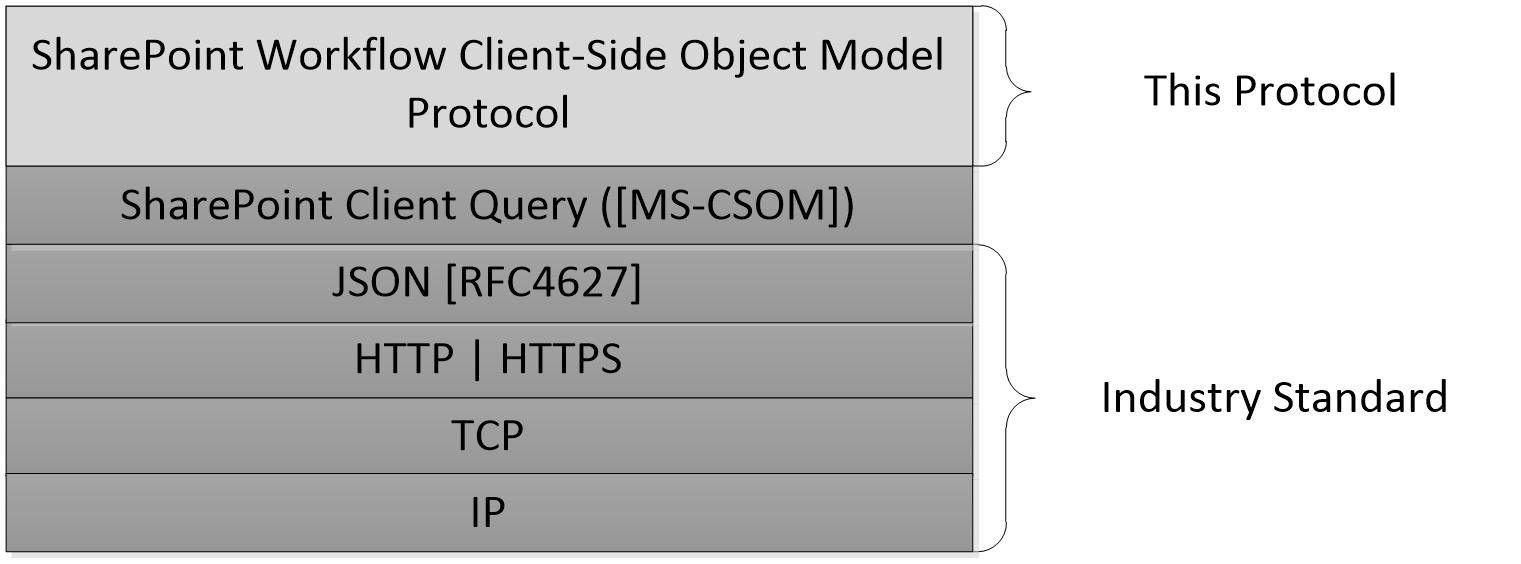 Figure 1: This protocol in relation to other protocolsPrerequisites/PreconditionsThis protocol operates against workflows on a site that is identified by a Uniform Resource Locator (URL) that is recognized by protocol clients. This protocol assumes that authentication has been performed by underlying protocols.Applicability StatementThis protocol can be used by a protocol client to manage workflows on a protocol server. This protocol is optimized to enable a protocol client to specify the exact set of data and operations to perform in a single batch, making it a suitable solution when the connection speed between the protocol client and the protocol server is slow. This protocol is not suitable and is inefficient if both the protocol client and protocol server are on the same computer. In this case, the protocol client can use an API that does not require communication over a network.Versioning and Capability NegotiationSecurity and Authentication Methods: This protocol operates in the context of the authenticated user that made a request to the service, and that it runs in the context of a particular site. Localization: Localization-specific properties, such as the title of a list, are returned by using the preferred language of the user, if available, or by using the default language of the site as a fallback. Certain properties can be read or written for specific locales, and are listed in the document.Vendor-Extensible FieldsNone.Standards AssignmentsNone.MessagesTransportMessages are transported by using the SharePoint Client Query Protocol, as specified in [MS-CSOM].Message SyntaxNone.Protocol DetailsServer DetailsAbstract Data ModelThis section describes a conceptual model of possible data organization that an implementation maintains to participate in this protocol. The described organization is provided to facilitate the explanation of how the protocol behaves. This specification does not mandate that implementations adhere to this model as long as their external behavior is consistent with that described in this specification.This protocol deals with various structures associated with sites, lists, items, navigation, and other structures as specified in [MS-WSSTS].TimersNone.InitializationNone. Higher-Layer Triggered EventsNone.Message Processing Events and Sequencing RulesMicrosoft.SharePoint.Client.WorkflowServices.WorkflowDefinitionTypeId: {60320D36-4B4D-4BAC-A092-8F8B5610EDCD}ShortName: SP.WorkflowServices.WorkflowDefinitionRepresents a workflow definition and associated properties.PropertiesScalar PropertiesDescriptionType: CSOM StringAccessibility: Read/WriteSpecifies the description for WorkflowDefinition (section 3.1.5.1).DisplayNameType: CSOM StringAccessibility: Read/WriteSpecifies the display name for WorkflowDefinition (section 3.1.5.1).IdType: CSOM GUIDAccessibility: Read/WriteSpecifies the workflow identifier for WorkflowDefinition (section 3.1.5.1).PropertiesType: CSOM dictionaryAccessibility: Read OnlyGets the custom properties for WorkflowDefinition (section 3.1.5.1).XamlType: CSOM StringAccessibility: Read/WriteSpecifies the XAML for WorkflowDefinition (section 3.1.5.1).AssociationUrlType: CSOM StringAccessibility: Read/WriteSpecifies the Uniform Resource Locator (URL) of the association form.Remarks:If the value is null or empty, the workflow has no association form.FormFieldType: CSOM StringAccessibility: Read/WriteDefines the fields of the workflow initiation forms and association forms as specified in [MS-WSSCAML] section 2.3.2.9.InitiationUrlType: CSOM StringAccessibility: Read/WriteSpecifies the Uniform Resource Locator (URL) of the workflow initiation form. Remarks:If the value is null or empty, the workflow has no workflow initiation form.RequiresAssociationFormType: CSOM BooleanAccessibility: Read/WriteDetermines whether to automatically generate an association form for this workflow. Remarks:If the value is true, and the AssociationUrl (section 3.1.5.1.1.1.6) is not already set, a default association form is automatically generated for the workflow when SaveDefinition (section 3.1.5.8.2.1.6) is called.RequiresInitiationFormType: CSOM BooleanAccessibility: Read/WriteDetermines whether to automatically generate a workflow initiation form for this workflow.Remarks:If the value is true, and the InitiationUrl (section 3.1.5.1.1.1.8) is not already set, a default workflow initiation form is automatically generated for the workflow when SaveDefinition (section 3.1.5.8.2.1.6) is called.PublishedType: CSOM BooleanAccessibility: Read Only"true" if the WorkflowDefinition (section 3.1.5.1) has been published to the external workflow host; "false" if the WorkflowDefinition is only saved on the site.RestrictToScopeType: CSOM StringAccessibility: Read/WriteSpecifies the restricted scope of the WorkflowDefinition (section 3.1.5.1).  Remarks: RestrictToScope is a GUID value, used in conjunction with the RestrictToType property to further restrict the scope of the definition. For example, if the RestrictToType is "List", then setting the RestrictToScope to a particular list identifier limits the definition to be associable only to the specified list. If the RestrictToType is "List" but the RestrictToScope is null or the empty string, then the definition is associable to any list.RestrictToTypeType: CSOM StringAccessibility: Read/WriteSpecifies the restricted type of the WorkflowDefinition (section 3.1.5.1). Remarks:RestrictToType determines the possible event source type for a workflow subscription that uses this definition. Possible values include "List", "Site", the empty string, or null. For example, a value of "List" indicates this definition is a list workflow and can only be associated to a list. An empty string or null value indicates this definition is a universal template, available to associate to any type.DraftVersionType: CSOM StringAccessibility: Read/WriteIdentifier for a draft version of a WorkflowDefinition (section 3.1.5.1). Remarks:If SaveDefinition (section 3.1.5.8.2.1.6) is called with a WorkflowDefinition (section 3.1.5.1) identifier that matches the identifier of a WorkflowDefinition on the server, then the DraftVersion of the WorkflowDefinition MUST match the DraftVersion of the WorkflowDefinition on the server.ObjectPath PropertiesNone.MethodsScalar MethodsSetPropertyReturn Type: NoneThis method adds a key-value pair (propertyName, value) to the WorkflowDefinition (section 3.1.5.1) object’s property bag.Parameters: propertyName: Name of the property to add.Type: CSOM Stringvalue: Value of the property to add.Type: CSOM StringObjectPath MethodsCSOM ConstructorCreates an instance of the WorkflowDefinition (section 3.1.5.1) object.Parameters: NoneMicrosoft.SharePoint.Client.WorkflowServices.WorkflowInstanceTypeId: {AEC0FE18-F5E5-4C65-A9D3-550B4169B1BC}ShortName: SP.WorkflowServices.WorkflowInstanceRepresents a workflow instance.PropertiesScalar PropertiesInstanceCreatedType: CSOM DateTimeAccessibility: Read OnlyGets the Coordinated Universal Time (UTC) when this WorkflowInstance (section 3.1.5.2) was created.LastUpdatedType: CSOM DateTimeAccessibility: Read OnlyGets the Coordinated Universal Time (UTC) when this WorkflowInstance (section 3.1.5.2) state was last persisted.PropertiesType: CSOM dictionaryAccessibility: Read OnlySpecifies the properties of this WorkflowInstance (section 3.1.5.2).StatusType: Microsoft.SharePoint.Client.WorkflowServices.WorkflowStatusAccessibility: Read OnlySpecifies the runtime status of this WorkflowInstance (section 3.1.5.2).UserStatusType: CSOM StringAccessibility: Read/WriteSpecifies the custom status set by workflow authors of this WorkflowInstance (section 3.1.5.2).WorkflowSubscriptionIdType: CSOM GUIDAccessibility: Read OnlyGets the unique identifier of the subscription that instantiates the WorkflowInstance (section 3.1.5.2).IdType: CSOM GUIDAccessibility: Read OnlyGets the unique identifier of the WorkflowInstance (section 3.1.5.2).FaultInfoType: CSOM StringAccessibility: Read OnlyContains the error string or exception information if the workflow faults.ObjectPath PropertiesNone.MethodsScalar MethodsNone.ObjectPath MethodsNone.Microsoft.SharePoint.Client.WorkflowServices.WorkflowInstanceCollectionTypeId: {AEC0FE18-F5E5-4C65-A9D3-550B4169B1BB}ShortName: SP.WorkflowServices.WorkflowInstanceCollectionA collection of WorkflowInstance (section 3.1.5.2) objects.PropertiesScalar PropertiesNone.ObjectPath PropertiesNone.MethodsScalar MethodsNone.ObjectPath MethodsNone.Microsoft.SharePoint.Client.WorkflowServices.WorkflowServicesManagerTypeId: {4CCC7F0E-BF7E-4477-999C-6458A73D0039}ShortName: SP.WorkflowServices.WorkflowServicesManagerDescribes the workflow host configuration states and provides service objects that interact with the workflow.PropertiesScalar PropertiesAppIdType: CSOM StringAccessibility: Read OnlyThe current application identifier.IsConnectedType: CSOM BooleanAccessibility: Read OnlyIndicates whether this workflow service is actively connected to a workflow host.ScopePathType: CSOM StringAccessibility: Read OnlyReturns the path of the current scope in the workflow host.ServiceHealthStatusType: Microsoft.SharePoint.Client.WorkflowServices.WorkflowServiceHealthStatusAccessibility: Read OnlyReturns the status of the current scope in the workflow host.ObjectPath PropertiesCurrentType: Microsoft.SharePoint.Client.WorkflowServices.WorkflowServicesManagerAccessibility: Read OnlyReturns the WorkflowServicesManager (section 3.1.5.4) for the current Web ([MS-CSOMSPT] section 3.2.5.143) context.MethodsScalar MethodsIsIntegratedAppReturn Type: CSOM BooleanIndicates whether the current Web ([MS-CSOMSPT] section 3.2.5.143) is an integrated application.Parameters: NoneObjectPath MethodsGetWorkflowDeploymentServiceReturn Type: Microsoft.SharePoint.Client.WorkflowServices.WorkflowDeploymentServiceReturns the WorkflowDeploymentService (section 3.1.5.8), which manages WorkflowDefinition (section 3.1.5.1) objects and activities. Parameters: NoneGetWorkflowInstanceServiceReturn Type: Microsoft.SharePoint.Client.WorkflowServices.WorkflowInstanceServiceReturns the WorkflowInstanceService (section 3.1.5.9), which manages workflow instances.Parameters: NoneGetWorkflowInteropServiceReturn Type: Microsoft.SharePoint.Client.WorkflowServices.InteropServiceReturns the InteropService (section 3.1.5.7), which provides methods to start or to wait for other workflows.Parameters: NoneGetWorkflowSubscriptionServiceReturn Type: Microsoft.SharePoint.Client.WorkflowServices.WorkflowSubscriptionServiceReturns the WorkflowSubscriptionService (section 3.1.5.10), which manages workflow subscriptions.Parameters: NoneCSOM ConstructorCreates an instance of the WorkflowServicesManager (section 3.1.5.4) scoped to the specified Web ([MS-CSOMSPT] section 3.2.5.143).Parameters: web: The Web in which the WorkflowServicesManager will operate. The WorkflowServicesManager can be used to return instances of objects that allow management and interaction with workflow services, and these will be scoped to the Web specified by this constructor.Type: Microsoft.SharePoint.Client.WebMicrosoft.SharePoint.Client.WorkflowServices.WorkflowSubscriptionTypeId: {D185EDE6-C3C3-4D37-9E8C-2382DEB37708}ShortName: SP.WorkflowServices.WorkflowSubscriptionRepresents a workflow subscription. Updating this subscription will asynchronously update the subscription in the external workflow host.PropertiesScalar PropertiesDefinitionIdType: CSOM GUIDAccessibility: Read/WriteSpecifies the identifier of the WorkflowDefinition (section 3.1.5.1) that this WorkflowSubscription (section 3.1.5.5) will use.EventSourceIdType: CSOM GUIDAccessibility: Read/WriteSpecifies a unique identifier for the logical source of the event. Used by the EnumerateSubscriptionsByEventSource (section 3.1.5.10.2.2.3).IdType: CSOM GUIDAccessibility: Read/WriteGets or sets the unique identifier of this WorkflowSubscription (section 3.1.5.5).NameType: CSOM StringAccessibility: Read/WriteGets or sets the display name of this WorkflowSubscription (section 3.1.5.5).PropertyDefinitionsType: CSOM dictionaryAccessibility: Read OnlySpecifies the set of properties that will be available to the workflow instance at runtime.EnabledType: CSOM BooleanAccessibility: Read/WriteEnables or disables this WorkflowSubscription (section 3.1.5.5). When "false", new instances of the subscription cannot be started, but existing instances will continue to run.StatusFieldNameType: CSOM StringAccessibility: Read/WriteGets or sets the name of the workflow status field on the list.Remarks:Only used for list workflows. If the value is null or the empty string, then a new status field will be created on the specified list when calling PublishSubscriptionForList (section 3.1.5.10.2.1.3), and StatusFieldName is then set to the name of the new status field.EventTypesType: CSOM array of CSOM StringAccessibility: Read/WriteSpecifies the list of event (1) types that this WorkflowSubscription (section 3.1.5.5) monitors.For list events, these map to an SPEventReceiverType enumeration value, as specified in [MS-SPPTC] section 2.2.1.5.ManualStartBypassesActivationLimitType: CSOM BooleanAccessibility: Read/WriteIf the value is true, then multiple workflow instances can be manually started on the same list item at the same time. Otherwise, the maximum number of workflow instances is limited. Only applicable on list workflows.ParentContentTypeIdType: CSOM StringAccessibility: Read/WriteSpecifies the parent content type identifier workflow can be activated with.ObjectPath PropertiesNone.MethodsScalar MethodsSetPropertyReturn Type: NoneSpecifies the properties for the PropertyDefinitions (section 3.1.5.5.1.1.5).Parameters: name: The name of the property.Type: CSOM Stringvalue: The value of the property.Type: CSOM StringGetExternalVariableReturn Type: CSOM StringReturns the value associated with the external variable name.Parameters: name: The name of the external variable.Type: CSOM StringSetExternalVariableReturn Type: NoneSpecifies the default value for this external variable.Parameters: name: The name of the external variable.Type: CSOM Stringvalue: The value of the external variable.Type: CSOM StringObjectPath MethodsCSOM ConstructorCreates an instance of the WorkflowSubscription (section 3.1.5.5) object.Parameters: NoneMicrosoft.SharePoint.Client.WorkflowServices.WorkflowSubscriptionCollectionTypeId: {D185EDE6-C3C3-4D37-9E8C-2382DEB37707}ShortName: SP.WorkflowServices.WorkflowSubscriptionCollectionA collection of WorkflowSubscription (section 3.1.5.5) objects.PropertiesScalar PropertiesNone.ObjectPath PropertiesNone.MethodsScalar MethodsSortReturn Type: NoneSorts the workflow subscriptions in this collection.Parameters: NoneObjectPath MethodsNone.Microsoft.SharePoint.Client.WorkflowServices.InteropServiceTypeId: {AEDA1AE7-A445-429D-AD92-1D6B00DF7102}ShortName: SP.WorkflowServices.InteropServiceAllows the workflows to call other workflows.PropertiesScalar PropertiesNone.ObjectPath PropertiesCurrentType: Microsoft.SharePoint.Client.WorkflowServices.InteropServiceAccessibility: Read OnlyGets the current InteropService (section 3.1.5.7) for this request.MethodsScalar MethodsCancelWorkflowReturn Type: NoneStops a workflow.Parameters: instanceId: Identifier of the workflow to cancel.Type: CSOM GUIDDisableEventsReturn Type: NoneRemoves workflow events from an object.Parameters: listId: Identifier of a list on which to remove workflow events. Use an empty GUID to specify events that SHOULD be disabled at the higher web scope.Type: CSOM GUIDitemGuid: GUID that identifies a list item. Use an empty GUID to ignore the parameter.Type: CSOM GUIDEnableEventsReturn Type: NoneEnables workflow events on an object.Parameters: listId: Optional identifier of a list on which to enable workflow events. Use an empty GUID to specify events will be enabled at the higher web scope.Type: CSOM GUIDitemGuid: GUID that identifies a list item. Use an empty GUID to ignore the parameter.Type: CSOM GUIDStartWorkflowReturn Type: CSOM GUIDStarts a workflow.Parameters: associationName: The association name of the workflow to start.Type: CSOM StringcorrelationId: GUID that represents this request.Type: CSOM GUIDlistId: Identifier of a list on which to start. Use an empty GUID to specify this is a site workflow that runs at the scope of the web rather than a specific list.Type: CSOM GUIDitemGuid: GUID that identifies a list item. Use an empty GUID for site workflows.Type: CSOM GUIDworkflowParameters: Parameters passed to the new workflow.Type: CSOM dictionaryObjectPath MethodsNone.Microsoft.SharePoint.Client.WorkflowServices.WorkflowDeploymentServiceTypeId: {3573A52F-3A27-4700-A08E-822C191C2C5D}ShortName: SP.WorkflowServices.WorkflowDeploymentServiceManages the WorkflowDefinition (section 3.1.5.1) objects and activity authoring.PropertiesScalar PropertiesNone.ObjectPath PropertiesNone.MethodsScalar MethodsDeleteDefinitionReturn Type: NoneDeletes a WorkflowDefinition (section 3.1.5.1).Parameters: definitionId: Identifier of the WorkflowDefinition (section 3.1.5.1).Type: CSOM GUIDDeprecateDefinitionReturn Type: NoneMarks a WorkflowDefinition (section 3.1.5.1) object as deprecated.Parameters: definitionId: Identifier of the definition to deprecate.Type: CSOM GUIDGetActivitySignaturesReturn Type: CSOM dictionaryReturns a collection of XML that represents the signature of a XAML (section 3.1.5.1.1.1.5) class.Parameters: lastChanged: The time to check for latest changes.  Any signatures older than this time are excluded.Type: CSOM DateTimeGetDesignerActionsReturn Type: CSOM StringReturns the list of valid workflow actions for this server.Parameters: web: The site from which to read the workflow actions.Type: Microsoft.SharePoint.Client.WebPublishDefinitionReturn Type: NonePublishes a WorkflowDefinition (section 3.1.5.1) to the workflow store.Parameters: definitionId: The identifier of the definition to publish.Type: CSOM GUIDSaveDefinitionReturn Type: CSOM GUIDReturns the unique identifier of the WorkflowDefinition (section 3.1.5.1) in the workflow store.Parameters: definition: The definition to save.Type: Microsoft.SharePoint.Client.WorkflowServices.WorkflowDefinitionValidateActivityReturn Type: CSOM StringValidates the activity against the workflow store. Returns the error message encountered during validation, or null if successful.Parameters: activityXaml: The activity to validate.Type: CSOM StringDeleteCollateralReturn Type: NoneDeletes the URL of a collateral file for a WorkflowDefinition (section 3.1.5.1).Parameters: workflowDefinitionId: Identifier of the WorkflowDefinition (section 3.1.5.1).Type: CSOM GUIDleafFileName: The leaf name of the collateral file.Type: CSOM StringGetCollateralUriReturn Type: CSOM StringRetrieves the URL of a collateral file for a WorkflowDefinition (section 3.1.5.1).Parameters: workflowDefinitionId: Identifier of the WorkflowDefinition (section 3.1.5.1).Type: CSOM GUIDleafFileName: The leaf name of the collateral file.Type: CSOM StringPackageDefinitionReturn Type: CSOM StringReturns a Uniform Resource Locator (URL) to the solution package generated from a single WorkflowDefinition (section 3.1.5.1).Parameters: definitionId: The ID of the definition to package.Type: CSOM GUIDpackageDefaultFilename: The default file name to choose for the new package.Type: CSOM StringpackageTitle: The package title.Type: CSOM StringpackageDescription: The package description.Type: CSOM StringSaveCollateralReturn Type: NoneSaves the collateral file for a WorkflowDefinition (section 3.1.5.1).Parameters: workflowDefinitionId: Identifier of the WorkflowDefinition (section 3.1.5.1).Type: CSOM GUIDleafFileName: The leaf name of the collateral file.Type: CSOM StringfileContent: File content of the collateral file.Type: CSOM StreamIsIntegratedAppReturn Type: CSOM BooleanIndicates whether the current Web ([MS-CSOMSPT] section 3.2.5.143) is an integrated application.Parameters: NoneObjectPath MethodsGetDefinitionReturn Type: Microsoft.SharePoint.Client.WorkflowServices.WorkflowDefinitionReturns a WorkflowDefinition (section 3.1.5.1) from the workflow store.Parameters: definitionId: The identifier of the definition to retrieve.Type: CSOM GUIDEnumerateDefinitionsReturn Type: Microsoft.SharePoint.Client.WorkflowServices.WorkflowDefinitionCollectionReturns the WorkflowDefinition (section 3.1.5.1) objects from the workflow store that match the specified parameters.Parameters: publishedOnly: "true" if only published workflows will be returned.Type: CSOM BooleanEnumerateIntegratedAppsReturn Type: CSOM array of Microsoft.SharePoint.Client.AppInstanceReturns a list of instances of the integrated application in the current Web ([MS-CSOMSPT] section 3.2.5.143).Parameters: NoneMicrosoft.SharePoint.Client.WorkflowServices.WorkflowInstanceServiceTypeId: {71252277-2470-4022-BCAF-C4657AA118C3}ShortName: SP.WorkflowServices.WorkflowInstanceServiceManages and reads workflow instances from the workflow host.PropertiesScalar PropertiesNone.ObjectPath PropertiesCurrentType: Microsoft.SharePoint.Client.WorkflowServices.WorkflowInstanceServiceAccessibility: Read OnlyReturns the current instance of the WorkflowInstanceService (section 3.1.5.9)MethodsScalar MethodsCancelWorkflowReturn Type: NoneSends a cancel message to a workflow specified by the given instance.Parameters: instance: The WorkflowInstance (section 3.1.5.2) to cancel.Type: Microsoft.SharePoint.Client.WorkflowServices.WorkflowInstanceStartWorkflowReturn Type: CSOM GUIDStarts a WorkflowInstance (section 3.1.5.2) specified by the given workflow subscription and payload.Parameters: subscription: The WorkflowSubscription (section 3.1.5.5) from which to start a new WorkflowInstance (section 3.1.5.2).Type: Microsoft.SharePoint.Client.WorkflowServices.WorkflowSubscriptionpayload: Parameters to pass into the WorkflowInstance (section 3.1.5.2).Type: CSOM dictionaryTerminateWorkflowReturn Type: NoneTerminates a workflow specified by the given workflow instance ).Parameters: instance: The WorkflowInstance (section 3.1.5.2) to terminate.Type: Microsoft.SharePoint.Client.WorkflowServices.WorkflowInstancePublishCustomEventReturn Type: NoneSends a custom event and its payload to a workflow specified by the given workflow instance.Parameters: instance: The WorkflowInstance (section 3.1.5.2) to receive the custom event.Type: Microsoft.SharePoint.Client.WorkflowServices.WorkflowInstanceeventName: Name of the custom event.Type: CSOM Stringpayload: Payload of the custom event.Type: CSOM StringCountInstancesReturn Type: CSOM Int32Returns a count of all the workflow instances of the specified WorkflowSubscription (section 3.1.5.5).Parameters: parentSubscription: The parent workflow subscription of the instances to count.Type: Microsoft.SharePoint.Client.WorkflowServices.WorkflowSubscriptionCountInstancesWithStatusReturn Type: CSOM Int32Returns a count of the workflow instances of the specified WorkflowSubscription (section 3.1.5.5) with the specified status.Parameters: parentSubscription: The parent workflow subscription of the instances to count.Type: Microsoft.SharePoint.Client.WorkflowServices.WorkflowSubscriptionstatus: Only instances with this status (section 3.1.5.12) value are counted. If the value is WorkflowStatus.NotSpecified (section 3.1.5.12.1.8), instances in all statuses are counted.Type: Microsoft.SharePoint.Client.WorkflowServices.WorkflowStatusStartWorkflowOnListItemReturn Type: CSOM GUIDStarts a WorkflowInstance (section 3.1.5.2) specified by the given workflow subscription on the given list item, and passes additional parameters.Parameters: subscription: The WorkflowSubscription (section 3.1.5.5) from which to start a new WorkflowInstance (section 3.1.5.2).Type: Microsoft.SharePoint.Client.WorkflowServices.WorkflowSubscriptionitemId: The identifier of an existing list item on which to start a new WorkflowInstance (section 3.1.5.2).Type: CSOM Int32payload: Parameters to pass into the WorkflowInstance (section 3.1.5.2).Type: CSOM dictionaryGetDebugInfoReturn Type: CSOM StringRetrieves the debug information for the specified WorkflowInstance (section 3.1.5.2) in JavaScript Object Notation (JSON) format.Parameters: instance: The workflow instance to get debug information for.Type: Microsoft.SharePoint.Client.WorkflowServices.WorkflowInstanceResumeWorkflowReturn Type: NoneResumes a workflow instance.Parameters: instance: The workflow instance to resume.Type: Microsoft.SharePoint.Client.WorkflowServices.WorkflowInstanceSuspendWorkflowReturn Type: NoneSuspends a workflow instance.Parameters: instance: The workflow instance to suspend.Type: Microsoft.SharePoint.Client.WorkflowServices.WorkflowInstanceStartWorkflowOnListItemBySubscriptionIdReturn Type: CSOM GUIDStarts a WorkflowInstance (section 3.1.5.2) specified by the given workflow instance id on the given list item, and passes additional parameters.Parameters: subscriptionId: The guid of WorkflowSubscription (section 3.1.5.5) from which to start a WorkflowInstance (section 3.1.5.2).Type: CSOM GUIDitemId: The identifier of an existing list item on which to start a new WorkflowInstance (section 3.1.5.2).Type: CSOM Int32payload: Parameters to pass into the WorkflowInstance (section 3.1.5.2).Type: CSOM dictionaryObjectPath MethodsEnumerateReturn Type: Microsoft.SharePoint.Client.WorkflowServices.WorkflowInstanceCollectionGets a collection of workflow instances started by the specified workflow subscription.Parameters: parentSubscription: The WorkflowSubscription (section 3.1.5.5) that started the workflow instances.Type: Microsoft.SharePoint.Client.WorkflowServices.WorkflowSubscriptionGetInstanceReturn Type: Microsoft.SharePoint.Client.WorkflowServices.WorkflowInstanceReturns a WorkflowInstance (section 3.1.5.2) from an external workflow store matching a specified workflow instance identifier.Parameters: instanceId: Unique identifier of the WorkflowInstance (section 3.1.5.2).Type: CSOM GUIDEnumerateInstancesForListItemReturn Type: Microsoft.SharePoint.Client.WorkflowServices.WorkflowInstanceCollectionReturns the workflow instances for the specified list item.Parameters: listId: The identifier of the list to which the item belongs.Type: CSOM GUIDitemId: The identifier of the item to get the instances for.Type: CSOM Int32EnumerateInstancesForSiteReturn Type: Microsoft.SharePoint.Client.WorkflowServices.WorkflowInstanceCollectionReturns the site workflow instances for the current site.Parameters: NoneEnumerateInstancesForListItemWithOffsetReturn Type: Microsoft.SharePoint.Client.WorkflowServices.WorkflowInstanceCollectionReturns the collection of up to 100 workflow instances for the specified list item, starting from the specified offset.Parameters: listId: The identifier of the list to which the item belongs.Type: CSOM GUIDitemId: The identifier of the item to get the workflow instances for.Type: CSOM Int32offset: The number of workflow instances to skip before returning the next 100 instances.Type: CSOM Int32EnumerateInstancesForSiteWithOffsetReturn Type: Microsoft.SharePoint.Client.WorkflowServices.WorkflowInstanceCollectionReturns the collection of up to 100 site workflow instances for the current site, starting from the specified offset.Parameters: offset: The number of workflow instances to skip before returning the next 100 instances.Type: CSOM Int32EnumerateWithOffsetReturn Type: Microsoft.SharePoint.Client.WorkflowServices.WorkflowInstanceCollectionReturns a collection of up to 100 workflow instances started by the specified subscription, starting from the specified offset.Parameters: parentSubscription: The subscription that started the workflow instances to get.Type: Microsoft.SharePoint.Client.WorkflowServices.WorkflowSubscriptionoffset: The number of workflow instances to skip before returning the next 100 instances.Type: CSOM Int32Microsoft.SharePoint.Client.WorkflowServices.WorkflowSubscriptionServiceTypeId: {FC956693-2419-4950-8963-52EBC3E46501}ShortName: SP.WorkflowServices.WorkflowSubscriptionServiceManages workflow subscriptions for a workflow.PropertiesScalar PropertiesNone.ObjectPath PropertiesCurrentType: Microsoft.SharePoint.Client.WorkflowServices.WorkflowSubscriptionServiceAccessibility: Read OnlyReturns the current WorkflowSubscriptionService (section 3.1.5.10) object.MethodsScalar MethodsDeleteSubscriptionReturn Type: NoneDeletes the specified WorkflowSubscription (section 3.1.5.5).Parameters: subscriptionId: The identifier of the subscription to delete.Type: CSOM GUIDPublishSubscriptionReturn Type: CSOM GUIDCreates a workflow subscription for a workflow, and returns the unique identifier of the new subscription.Parameters: subscription: The WorkflowSubscription (section 3.1.5.5)  data to publish.Type: Microsoft.SharePoint.Client.WorkflowServices.WorkflowSubscriptionPublishSubscriptionForListReturn Type: CSOM GUIDCreates a workflow subscription for a workflow and if necessary an event receiver on the specified list. Also writes an EventSourceId (section 3.1.5.5.1.1.2) that matches the list as the event (2) source. Returns the unique identifier of the new subscription.Parameters: subscription: The WorkflowSubscription (section 3.1.5.5) data to publish.Type: Microsoft.SharePoint.Client.WorkflowServices.WorkflowSubscriptionlistId: Identifier for the specified list.Type: CSOM GUIDRegisterInterestInHostWebListReturn Type: NoneCreates an event receiver on a list for the specified event (2) on the host web if necessary.Parameters: listId: GUID of the list to ensure the event receiver on.Type: CSOM GUIDeventName: The name of the event (2) the receiver is for.Type: CSOM StringRegisterInterestInListReturn Type: NoneEnsures that an event receiver will monitor a list for the specified event (2).Parameters: listId: GUID that specifies the list to monitor via an event receiver.Type: CSOM GUIDeventName: The name of the event (2) to monitor.Type: CSOM StringUnregisterInterestInHostWebListReturn Type: NoneRemoves an event receiver from the list on the host web for the specified event (2).Parameters: listId: GUID of the list containing the event receiver to be unregistered.Type: CSOM GUIDeventName: The name of the event (2) to be removed.Type: CSOM StringUnregisterInterestInListReturn Type: NoneRemoves monitoring for an event receiver on the specified list with the specified event.Parameters: listId: GUID of the list containing the event receiver to be unregistered.Type: CSOM GUIDeventName: The name of the event (2) to be removed.Type: CSOM StringObjectPath MethodsEnumerateSubscriptionsReturn Type: Microsoft.SharePoint.Client.WorkflowServices.WorkflowSubscriptionCollectionRetrieves a WorkflowSubscriptionCollection (section 3.1.5.6) that contains all of the workflow subscriptions on the Web ([MS-CSOMSPT] section 3.2.5.143).Parameters: NoneEnumerateSubscriptionsByDefinitionReturn Type: Microsoft.SharePoint.Client.WorkflowServices.WorkflowSubscriptionCollectionRetrieves a WorkflowSubscriptionCollection (section 3.1.5.6) based on a WorkflowDefinition (section 3.1.5.1).Parameters: definitionId: Identifier of a WorkflowDefinition (section 3.1.5.1) object.Type: CSOM GUIDEnumerateSubscriptionsByEventSourceReturn Type: Microsoft.SharePoint.Client.WorkflowServices.WorkflowSubscriptionCollectionRetrieves a WorkflowSubscriptionCollection (section 3.1.5.6) based on the specified EventSourceId (section 3.1.5.5.1.1.2).Parameters: eventSourceId: The unique identifier of the EventSource (section 3.1.5.5.1.1.2) for the subscriptions.Type: CSOM GUIDEnumerateSubscriptionsByListReturn Type: Microsoft.SharePoint.Client.WorkflowServices.WorkflowSubscriptionCollectionRetrieves a WorkflowSubscriptionCollection (section 3.1.5.6) based on the specified list.Parameters: listId: The unique identifier of the list on which to filter the subscriptions.Type: CSOM GUIDEnumerateSubscriptionsByListAndParentContentTypeReturn Type: Microsoft.SharePoint.Client.WorkflowServices.WorkflowSubscriptionCollectionRetrieves a WorkflowSubscriptionCollection (section 3.1.5.6) based on the specified list and parent content type.Parameters: listId: The unique identifier of the list on which to filter the subscriptions.Type: CSOM GUIDparentContentTypeId: The parent content type identifier.Type: Microsoft.SharePoint.Client.ContentTypeIdincludeNoContentTypeSpecified: True if subscriptions to the list with no content type specified is returned together.Type: CSOM BooleanEnumerateSubscriptionsByListWithContentTypeReturn Type: Microsoft.SharePoint.Client.WorkflowServices.WorkflowSubscriptionCollectionRetrieves a WorkflowSubscriptionCollection (section 3.1.5.6) based on the specified list.Parameters: listId: The unique identifier of the list on which to filter the subscriptions.Type: CSOM GUIDincludeContentTypeSpecified: True if subscriptions to the list with no content type specified is returned together.Type: CSOM BooleanGetSubscriptionReturn Type: Microsoft.SharePoint.Client.WorkflowServices.WorkflowSubscriptionRetrieves an instance of the WorkflowSubscription (section 3.1.5.5) based on its unique identifier.Parameters: subscriptionId: The unique identifier of the subscription.Type: CSOM GUIDMicrosoft.SharePoint.Client.WorkflowServices.WorkflowDefinitionCollectionTypeId: {66F013C8-F126-4F84-BC22-8FD0E9A3E7D3}ShortName: SP.WorkflowServices.WorkflowDefinitionCollectionRepresents a collection of WorkflowDefinition (section 3.1.5.1) objects.PropertiesScalar PropertiesNone.ObjectPath PropertiesNone.MethodsScalar MethodsSortReturn Type: NoneSorts the workflow definitions in this collection.Parameters: NoneObjectPath MethodsNone.Microsoft.SharePoint.Client.WorkflowServices.WorkflowStatusShortName: SP.WorkflowServices.WorkflowStatusFlag: falseAn enumeration that represents the runtime status of a workflow instance.Field ValuesNotStartedValue: 0The workflow instance has not started.StartedValue: 1The workflow instance has started.SuspendedValue: 2The workflow instance was suspended.CancelingValue: 3The workflow instance received a cancel command and is responding to the request.CanceledValue: 4The workflow instance has been canceled.TerminatedValue: 5The workflow instance has been terminated.CompletedValue: 6The workflow instance has finished running and is in the completed state.NotSpecifiedValue: 7No status has been specified.InvalidValue: 8The workflow instance is in an invalid state.Microsoft.SharePoint.Client.WorkflowServices.WorkflowServiceHealthStatusShortName: SP.WorkflowServices.WorkflowServiceHealthStatusFlag: falseAn enumeration that represents the status of the current scope in a workflow instance.Field ValuesActiveValue: 0The workflow instance is active.NoScopeValue: 1The workflow instance has not been created yet.NotConnectedValue: 2The workflow instance is not connected.SuspendedValue: 3The workflow instance is suspended.ThrottledValue: 4The workflow instance is throttled.UnknownValue: 5The workflow instance status is unrecognized.UnregisteredValue: 6The workflow instance is unregistered.Timer EventsNone.Other Local EventsNone.Protocol ExamplesAssociate Workflow  In this example, a published workflow definition is associated with a list.Request:<Request AddExpandoFieldTypeSuffix="true" SchemaVersion="15.0.0.0" LibraryVersion="15.0.0.0" ApplicationName=".NET Library" xmlns="http://schemas.microsoft.com/sharepoint/clientquery/2009">  <Actions>    <SetProperty Id="78" ObjectPathId="74" Name="DefinitionId">      <Parameter Type="Guid">{3988dd69-2ffa-45b5-b3f0-5735d4150110}</Parameter>    </SetProperty>    <SetProperty Id="79" ObjectPathId="74" Name="EventSourceId">      <Parameter Type="Guid">{96424cc8-dc44-409d-ad9e-87236ee608a2}</Parameter>    </SetProperty>    <SetProperty Id="80" ObjectPathId="74" Name="EventSource">      <Parameter Type="String">e3137044-d96b-4989-ad80-aed34f0cc10b/375160a8-0ab6-46f2-9b3d-b987684b30e3/96424cc8-dc44-409d-ad9e-87236ee608a2</Parameter>    </SetProperty>    <SetProperty Id="81" ObjectPathId="74" Name="EventType">      <Parameter Type="String">WorkflowStart</Parameter>    </SetProperty>    <SetProperty Id="82" ObjectPathId="74" Name="Name">      <Parameter Type="String">testWorkflowAssociation1</Parameter>    </SetProperty>    <Method Name="PublishSubscription" Id="83" ObjectPathId="30">      <Parameters>        <Parameter ObjectPathId="74" />      </Parameters>    </Method>  </Actions>  <ObjectPaths>    <Identity Id="74" Name="50e607f0-ceab-4a8c-90c5-81e2f2ba78d9:00000000-0000-0000-0000-000000000000" />    <Method Id="30" ParentId="25" Name="GetWorkflowSubscriptionService" />    <Constructor Id="25" TypeId="{4ccc7f0e-bf7e-4477-999c-6458a73d0039}">      <Parameters>        <Parameter ObjectPathId="7" />      </Parameters>    </Constructor>    <Identity Id="7" Name="740c6a0b-85e2-48a0-a494-e0f1759d4aa7:web:375160a8-0ab6-46f2-9b3d-b987684b30e3" />  </ObjectPaths></Request> Response:[{"SchemaVersion":"15.0.0.0","LibraryVersion":"15.0.3427.1000","ErrorInfo":null},83,"\/Guid(b72d25f3-8327-41d5-836d-ad956da3eb45)\/"] Publish Definition In this example, a saved workflow definition is published.Request:<Request AddExpandoFieldTypeSuffix="true" SchemaVersion="15.0.0.0" LibraryVersion="15.0.0.0" ApplicationName=".NET Library" xmlns="http://schemas.microsoft.com/sharepoint/clientquery/2009">  <Actions>    <Method Name="PublishDefinition" Id="24" ObjectPathId="14">      <Parameters>        <Parameter Type="Guid">{3988dd69-2ffa-45b5-b3f0-5735d4150110}</Parameter>      </Parameters>    </Method>  </Actions>  <ObjectPaths>    <Method Id="14" ParentId="11" Name="GetWorkflowDeploymentService" />    <Constructor Id="11" TypeId="{4ccc7f0e-bf7e-4477-999c-6458a73d0039}">      <Parameters>        <Parameter ObjectPathId="7" />      </Parameters>    </Constructor>    <Identity Id="7" Name="740c6a0b-85e2-48a0-a494-e0f1759d4aa7:web:375160a8-0ab6-46f2-9b3d-b987684b30e3" />  </ObjectPaths></Request>Response:[{"SchemaVersion":"15.0.0.0","LibraryVersion":"15.0.3427.1000","ErrorInfo":null}]Save Definition In this example, a WorkflowDefinition (section 3.1.5.1) is saved.Request:<Request AddExpandoFieldTypeSuffix="true" SchemaVersion="15.0.0.0" LibraryVersion="15.0.0.0" ApplicationName=".NET Library" xmlns="http://schemas.microsoft.com/sharepoint/clientquery/2009">  <Actions>    <SetProperty Id="20" ObjectPathId="16" Name="DisplayName">      <Parameter Type="String">csomTest2</Parameter>    </SetProperty>    <SetProperty Id="21" ObjectPathId="16" Name="Id">      <Parameter Type="Guid">{3988dd69-2ffa-45b5-b3f0-5735d4150110}</Parameter>    </SetProperty>    <SetProperty Id="22" ObjectPathId="16" Name="Xaml">      <Parameter Type="String">        &lt;p:Activity mva:VisualBasic.Settings="Assembly references and imported namespaces for internal implementation" &#xD;        xmlns:mva="clr-namespace:Microsoft.VisualBasic.Activities;assembly=System.Activities"&#xD;        xmlns:p="http://schemas.microsoft.com/netfx/2009/xaml/activities"&#xD;        xmlns:s="clr-namespace:System;assembly=mscorlib"&#xD;        xmlns:mv="clr-namespace:Microsoft.VisualBasic;assembly=System" &#xD;        xmlns:s1="clr-namespace:System;assembly=System" &#xD;        xmlns:s2="clr-namespace:System;assembly=System.Xml" &#xD;        xmlns:s3="clr-namespace:System;assembly=System.Core" &#xD;        xmlns:scg="clr-namespace:System.Collections.Generic;assembly=System" &#xD;        xmlns:scg1="clr-namespace:System.Collections.Generic;assembly=System.ServiceModel" &#xD;        xmlns:scg2="clr-namespace:System.Collections.Generic;assembly=System.Core" &#xD;        xmlns:scg3="clr-namespace:System.Collections.Generic;assembly=mscorlib" &#xD;        xmlns:sd="clr-namespace:System.Data;assembly=System.Data" &#xD;        xmlns:sl="clr-namespace:System.Linq;assembly=System.Core" &#xD;        xmlns:st="clr-namespace:System.Text;assembly=mscorlib"&#xD;        xmlns:sad="clr-namespace:System.Activities.Debugger;assembly=System.Activities"&#xD;        xmlns:sapx="clr-namespace:System.Activities.Presentation.Xaml;assembly=System.Activities.Presentation"&#xD;        xmlns:x="http://schemas.microsoft.com/winfx/2006/xaml"&gt;&#xD;        &lt;/p:Activity&gt;      </Parameter>    </SetProperty>    <Method Name="SaveDefinition" Id="23" ObjectPathId="14">      <Parameters>        <Parameter ObjectPathId="16" />      </Parameters>    </Method>  </Actions>  <ObjectPaths>    <Identity Id="16" Name="98b53367-9eab-45ad-ae5a-6e041f4b3be8:8290b9e3-2772-45fb-8bee-e502ed37cef3" />    <Method Id="14" ParentId="11" Name="GetWorkflowDeploymentService" />    <Constructor Id="11" TypeId="{4ccc7f0e-bf7e-4477-999c-6458a73d0039}">      <Parameters>        <Parameter ObjectPathId="7" />      </Parameters>    </Constructor>    <Identity Id="7" Name="740c6a0b-85e2-48a0-a494-e0f1759d4aa7:web:375160a8-0ab6-46f2-9b3d-b987684b30e3" />  </ObjectPaths></Request>Response:[{"SchemaVersion":"15.0.0.0","LibraryVersion":"15.0.3427.1000","ErrorInfo":null},23,"\/Guid(3988dd69-2ffa-45b5-b3f0-5735d4150110)\/"]Start Workflow In this example, a workflow instance is triggered from an existing workflow association.Request:<Request AddExpandoFieldTypeSuffix="true" SchemaVersion="15.0.0.0" LibraryVersion="15.0.0.0" ApplicationName=".NET Library" xmlns="http://schemas.microsoft.com/sharepoint/clientquery/2009">  <Actions>    <Method Name="StartWorkflow" Id="150" ObjectPathId="87">      <Parameters>        <Parameter ObjectPathId="131" />        <Parameter Type="Dictionary">          <Property Name="ListId" Type="Guid">{96424cc8-dc44-409d-ad9e-87236ee608a2}</Property>        </Parameter>      </Parameters>    </Method>  </Actions>  <ObjectPaths>    <Method Id="87" ParentId="84" Name="GetWorkflowInstanceService" />    <Identity Id="131" Name="50e607f0-ceab-4a8c-90c5-81e2f2ba78d9:b72d25f3-8327-41d5-836d-ad956da3eb45" />    <Constructor Id="84" TypeId="{4ccc7f0e-bf7e-4477-999c-6458a73d0039}">      <Parameters>        <Parameter ObjectPathId="7" />      </Parameters>    </Constructor>    <Identity Id="7" Name="740c6a0b-85e2-48a0-a494-e0f1759d4aa7:web:375160a8-0ab6-46f2-9b3d-b987684b30e3" />  </ObjectPaths></Request>Response:[{"SchemaVersion":"15.0.0.0","LibraryVersion":"15.0.3427.1000","ErrorInfo":null},150,"\/Guid(4f5dc953-22c4-40ad-8ae8-75c3af9bf339)\/"]SecuritySecurity Considerations for ImplementersNone.Index of Security ParametersNone.Appendix A: Product BehaviorThe information in this specification is applicable to the following Microsoft products or supplemental software. References to product versions include updates to those products.Microsoft SharePoint Server 2013Microsoft SharePoint Server 2016Microsoft SharePoint Server 2019Microsoft SharePoint Server Subscription Edition PreviewExceptions, if any, are noted in this section. If an update version, service pack or Knowledge Base (KB) number appears with a product name, the behavior changed in that update. The new behavior also applies to subsequent updates unless otherwise specified. If a product edition appears with the product version, behavior is different in that product edition.Unless otherwise specified, any statement of optional behavior in this specification that is prescribed using the terms "SHOULD" or "SHOULD NOT" implies product behavior in accordance with the SHOULD or SHOULD NOT prescription. Unless otherwise specified, the term "MAY" implies that the product does not follow the prescription.Change TrackingThis section identifies changes that were made to this document since the last release. Changes are classified as Major, Minor, or None. The revision class Major means that the technical content in the document was significantly revised. Major changes affect protocol interoperability or implementation. Examples of major changes are:A document revision that incorporates changes to interoperability requirements.A document revision that captures changes to protocol functionality.The revision class Minor means that the meaning of the technical content was clarified. Minor changes do not affect protocol interoperability or implementation. Examples of minor changes are updates to clarify ambiguity at the sentence, paragraph, or table level.The revision class None means that no new technical changes were introduced. Minor editorial and formatting changes may have been made, but the relevant technical content is identical to the last released version.The changes made to this document are listed in the following table. For more information, please contact dochelp@microsoft.com.IndexAAbstract data model   server 15Applicability 12Associate Workflow example 44CCapability negotiation 13Change tracking 50DData model - abstract   server 15EExamples   Associate Workflow 44   Publish Definition 44   Save Definition 45   Start Workflow 46FFields - vendor-extensible 13GGlossary 9HHigher-layer triggered events   server 15IImplementer - security considerations 48Index of security parameters 48Informative references 12Initialization   server 15Introduction 9MMessage processing - server 15Messages   transport 14NNormative references 11OOther local events   server 43Overview (synopsis) 12PParameters - security index 48Preconditions 12Prerequisites 12Product behavior 49Publish Definition example 44RReferences 11   informative 12   normative 11Relationship to other protocols 12SSave Definition example 45Security   implementer considerations 48   parameter index 48Sequencing rules - server 15Server   abstract data model 15   higher-layer triggered events 15   initialization 15   message processing 15   other local events 43   sequencing rules 15   timer events 43   timers 15Standards assignments 13Start Workflow example 46TTimer events   server 43Timers   server 15Tracking changes 50Transport 14Triggered events - higher-layer   server 15VVendor-extensible fields 13Versioning 13DateRevision HistoryRevision ClassComments1/20/20120.1NewReleased new document.4/11/20120.1NoneNo changes to the meaning, language, or formatting of the technical content.7/16/20120.2MinorClarified the meaning of the technical content.9/12/20120.2NoneNo changes to the meaning, language, or formatting of the technical content.10/8/20121.0MajorSignificantly changed the technical content.2/11/20132.0MajorSignificantly changed the technical content.7/30/20132.1MinorClarified the meaning of the technical content.11/18/20132.1NoneNo changes to the meaning, language, or formatting of the technical content.2/10/20142.1NoneNo changes to the meaning, language, or formatting of the technical content.4/30/20142.2MinorClarified the meaning of the technical content.7/31/20142.2NoneNo changes to the meaning, language, or formatting of the technical content.10/30/20142.2NoneNo changes to the meaning, language, or formatting of the technical content.2/26/20163.0MajorSignificantly changed the technical content.7/15/20163.0NoneNo changes to the meaning, language, or formatting of the technical content.6/20/20173.0NoneNo changes to the meaning, language, or formatting of the technical content.7/24/20184.0MajorSignificantly changed the technical content.10/1/20185.0MajorSignificantly changed the technical content.12/11/20186.0MajorSignificantly changed the technical content.3/19/20196.0NoneNo changes to the meaning, language, or formatting of the technical content.7/20/20217.0MajorSignificantly changed the technical content.SectionDescriptionRevision class6 Appendix A: Product BehaviorUpdated list of supported products.Major